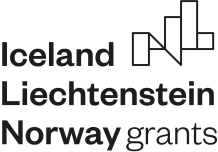 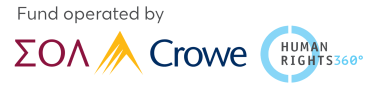 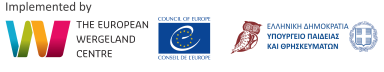 Σχολεία για Όλους Συμπερίληψη Παιδιών προσφύγων στα ελληνικά σχολείαΣυνέδριο 20 Ιουνίου 2022Παρουσίαση νέου εργαλείου για τη συμπερίληψη προσφύγων | Συνέργειες για συμπεριληπτική εκπαίδευση | Επόμενα βήματαΔευτέρα 15.30 – 20.30 | στο Μαράσλειο Διδασκαλείο and σε live streamingWebinar, 21 Ιουνίου 2022Μέθοδοι και τεχνικές υποστήριξης της σχολικής κοινότητας για τη συμπερίληψη μαθητών προσφύγωνΤρίτη 18.00 - 21.00Το Ευρωπαϊκό Κέντρο Wergeland και η ομάδα του έργου Σχολεία Για Όλους έχουμε την τιμή να σας προσκαλέσουμε στο ετήσιο Συνέδριο του έργου μας, το οποίο θα διεξαχθεί τη Δευτέρα, 20 Ιουνίου 2022, και στη διαδικτυακή επιμόρφωση την Τρίτη, 21 Ιουνίου 2022.Από το 2019, στο πλαίσιο του έργου ‘Σχολεία Για Όλους’, το EWC συνεργάζεται στενά με το Υπουργείο Παιδείας και Θρησκευμάτων για τη δημιουργία σχολικού περιβάλλοντος μάθησης χωρίς αποκλεισμούς για σχολεία σε όλη την Ελλάδα, με ιδιαίτερη έμφαση στην ένταξη των μαθητών προσφύγων’. Με βάση την τεχνογνωσία, τις εμπειρίες και τις καλές πρακτικές που αποκτήθηκαν από την υλοποίηση του έργου αναπτύξαμε το εγχειρίδιο «Μέθοδοι και υποστηρικτικές τεχνικές για την ένταξη των προσφύγων στις σχολικές κοινότητες». Η έκδοση είναι ένας πρακτικός οδηγός, ο οποίος περιέχει ιδέες και δραστηριότητες που αποκτήθηκαν στο πεδίο, κατά την πορεία του έργου «Σχολεία Για Όλους», σε θέματα που αφορούν στη δημοκρατική εκπαίδευση, τη συμπερίληψη παιδιών προσφύγων και τα ανθρώπινα δικαιώματα.Το Συνέδριο απευθύνεται στα σχολεία του δικτύου μας, τοπικές αρχές και εκπροσώπους της κοινότητας, καθώς και επαγγελματίες στο πεδίο της συμπερίληψης μαθητών προσφύγων.  Το πρόγραμμα περιλαμβάνει:την πρώτη δημόσια παρουσίαση του Εγχειριδίουπαρουσίαση καλών πρακτικών και παρουσιάσεις από εκπαιδευτικούς και μαθητές μια συζήτηση αναφορικά με την αξιοποίηση των εμπειριών του έργου πέραν των ελληνικών συνόρων παρουσίαση του επόμενου κύκλου του έργουΗ διαδικτυακή επιμόρφωση στις 21 Ιουνίου για τις μεθόδους και τεχνικές υποστήριξης της σχολικής κοινότητας για τη συμπερίληψη προσφύγων απευθύνεται σε εκπαιδευτικούς της Πρωτοβάθμιας και Δευτεροβάθμιας Εκπαίδευσης, καθώς και ενεργούς επαγγελματίες στο πεδίο της συμπερίληψης προσφύγων.Πρόγραμμα συνεδρίου 20 ΙουνίουΣυντονίστρια: Kjersti Toverud Klette, Project Manager του έργου Σχολεία Για ΌλουςΤο συνέδριο θα πραγματοποιηθεί κυρίως στα ελληνικά, με ταυτόχρονη διερμηνεία στα αγγλικά και αντίστροφα.H εκδήλωση θα πραγματοποιηθεί σύμφωνα με τα ισχύοντα υγειονομικά πρωτόκολλα. Πληροφορίες εκδηλώσεωνΔευτέρα 20 Ιουνίου, 2022, 15.30 – 20.30 στο Μαράσλειο Διδασκαλείο (Μαρασλή 4, Αθήνα). Απαραίτητη η δήλωσης συμμετοχής στο  συνέδριο εδώ, μέχρι 15.6.Διαδικτυακή παρακολούθηση μέσω zoom εδώ και στη σελίδα μας στο fb. Διαθέσιμο parking στο χώρο του κτιρίου, είσοδος επί της οδού Μαρασλή.Τρίτη 21 Ιουνίου, 2022, 18:00-21.00: Μέθοδοι και τεχνικές υποστήριξης της σχολικής κοινότητας για τη συμπερίληψη προσφύγωνΑπαραίτητη η δήλωση συμμετοχής εδώ. Θα χορηγηθεί βεβαίωση παρακολούθησης. FB event.Η δράση τελεί υπό την αιγίδα του Υπουργείου Παιδείας και Θρησκευμάτων, με την υποστήριξη του Ινστιτούτου Εκπαιδευτικής Πολιτικής (ΙΕΠ) και σε συνεργασία με το Learn Inn του Εθνικού και Καποδιστριακού Πανεπιστημίου Αθηνών.Περισσότερα για εμάςwww.schoolsforall.orgwww.theewc.org@schools4allΕπικοινωνία: Δάφνη Ανέστη, Υπεύθυνη επικοινωνίας έργου, d.anesti@theewc.org-------------------------------------------------------------------------------------------------------------------To έργο Σχολεία για όλους – Συμπερίληψη Παιδιών Προσφύγων στα Ελληνικά Σχολεία είναι ένα καινοτόμο, εθνικό τριετές πρόγραμμα με στόχο την ενίσχυση του σχολικού δημοκρατικού πολιτισμού. Προσφέρει επιστημονική επιμόρφωση και διαρκή υποστήριξη σε διευθυντές, διευθύντριες, εκπαιδευτικούς σχολείων και γονείς για θέματα που αφορούν τη δημοκρατική ιδιότητα του πολίτη, τη συμπερίληψη παιδιών προσφύγων και ευάλωτων ομάδων στο εκπαιδευτικό περιβάλλον και τα ανθρώπινα δικαιώματα. Φορέας υλοποίησης του έργου είναι το Ευρωπαϊκό Κέντρο Wergeland (EWC). Το έργο "Σχολεία για Όλους" υλοποιείται στο πλαίσιο του προγράμματος «Τοπική Ανάπτυξη και Μείωση της Φτώχειας», των ΕΕΑ Grants, και τελεί υπό την αιγίδα του Υπουργείου Παιδείας, Έρευνας και Θρησκευμάτων, με την υποστήριξη του Ινστιτούτου Εκπαιδευτικής Πολιτικής (ΙΕΠ). Το πρόγραμμα «Τοπική Ανάπτυξη και Μείωση της Φτώχειας» στην Ελλάδα, ύψους 6,5 εκ. ευρώ, χρηματοδοτείται από τον Ευρωπαϊκό Οικονομικό Χώρο (EEA Grants) 2014 – 2021. Το πρόγραμμα φιλοδοξεί να συμβάλει στην ενίσχυση της κοινωνικής συνοχής και τη μείωση των οικονομικών και κοινωνικών ανισοτήτων. Ο Διαχειριστής Επιχορήγησης για το πρόγραμμα «Τοπική Ανάπτυξη και Μείωση της Φτώχειας» στην Ελλάδα είναι η ΣΟΛ Crowe σε συνεργασία με την HumanRights360. Περισσότερες πληροφορίες: https://www.asylumandmigration-eeagrants.g15:00-16:15Εγγραφές/ προσέλευση προσκεκλημένων Zωντανή μουσική από το σύνολο κιθάρας Connect by musicΚαλωσόρισμα – Έκθεση των σχολείων του δικτύουΧαιρετισμοί16.30-16.3516.35-16.4016:45-17:0517:10-17:3017:35-17:50Αλέξανδρος ΚόπτσηςΓενικός Γραμματέας Α/θμιας, Β/θμιας Εκπαίδευσης και Ειδικής Αγωγής και Εκπαίδευσης του Υπουργείου Παιδείας και ΘρησκευμάτωνAna Perona-FjeldstadΔιευθύντρια του Ευρωπαϊκού Κέντρου Wergeland (EWC)Το έργο Σχολεία Για Όλους: μεθοδολογία και αποτελέσματαΆγγελος ΒαλλιανάτοςΕπικεφαλής Επιμορφωτής ‘Σχολεία Για Όλους’Παρουσίαση του νέου εργαλείου: ένας πρακτικός οδηγός με μεθόδους και τεχνικές υποστήριξης της σχολικής κοινότητας για τη συμπερίληψη προσφύγωνΜάριος Κουκουνάρας ΛιάγκηςΕπικεφαλής Επιμορφωτής ‘Σχολεία Για Όλους’ Συζήτηση με επιμορφωτές και εκπαιδευτικούς  του δικτύουΠροεκτάσεις εκτός Ελλάδας – Πώς μπορεί το έργο να συνεισφέρει;Συζήτηση ανάμεσα στον  κο Jędrzej Witkowski, Πρόεδρο του Διοικητικού Συμβουλίου του Ιδρύματος Centre for Citizenship Education Foundation/Πολωνία, και την κα Ana Perona-Fjeldstad, Διευθύντρια του Ευρωπαϊκού Κέντρου Wergeland (EWC)17:50-18:20Διάλειμμα | Ελαφρύ γεύμα| Έκθεση των σχολείων του δικτύου18:20-18:5018:55-19:2019:25-19:35Οι δράσεις των σχολείων μαςΗρώ ΠοταμούσηΕπικεφαλής Επιμορφώτρια  ‘Σχολεία Για Όλους’Συζήτηση με επιμορφωτές και εκπαιδευτικούς  του δικτύουΣχολείο και κοινοτικοί δεσμοίΓκέλυ ΑρώνηΕπικεφαλής Επιμορφώτρια  ‘Σχολεία Για Όλους’ Συζήτηση με επιμορφωτές και εκπαιδευτικούς  του δικτύου‘Σχολεία Για Όλους’: H επόμενη φάσηKjersti KletteΔιαχειρίστρια έργου ‘Σχολεία Για Όλους΄Άγγελος ΒαλλιανάτοςEπικεφαλής Eπιμορφωτής ‘Σχολεία Για Όλους’19:50-20:30Τελετή βράβευσης/αποφοίτησης για τα σχολεία του δικτύου